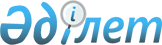 О внесении изменений в решение XXXVII сессии Шахтинского городского маслихата от 30 декабря 2019 года № 1691/37 "О бюджете поселков Шахтинского региона на 2020-2022 годы"
					
			С истёкшим сроком
			
			
		
					Решение Шахтинского городского маслихата Карагандинской области от 29 июня 2020 года № 1735/39. Зарегистрировано Департаментом юстиции Карагандинской области 2 июля 2020 года № 5923. Прекращено действие в связи с истечением срока
      В соответствии с Бюджетным кодексом Республики Казахстан от 4 декабря 2008 года, Законом Республики Казахстан от 23 января 2001 года "О местном государственном управлении и самоуправлении в Республике Казахстан", городской маслихат РЕШИЛ:
      1. Внести в решение XХXVII сессии Шахтинского городского маслихата от 30 декабря 2019 года № 1691/37 "О бюджете поселков Шахтинского региона на 2020 – 2022 годы" (зарегистрировано в Реестре государственной регистрации нормативных правовых актов за № 5644, опубликовано в Эталонном контрольном банке нормативных правовых актов Республики Казахстан в электронном виде от 8 января 2020 года) следующие изменения:
      1) пункт 1 изложить в новой редакции:
      "1. Утвердить бюджет поселков Шахтинского региона на 2020 – 2022 годы согласно приложениям 1, 2 и 3 соответственно, в том числе на 2020 год в следующих объемах:
      1) доходы - 460 251 тысяча тенге, в том числе по:
      налоговым поступлениям – 48 192 тысяч тенге;
      поступлениям трансфертов – 412 059 тысяч тенге;
      2) затраты – 711 199 тысяч тенге;
      3) чистое бюджетное кредитование – 0 тысяч тенге:
      бюджетные кредиты – 0 тысяч тенге;
      погашение бюджетных кредитов – 0 тысяч тенге;
      4) сальдо по операциям с финансовыми активами – 0 тысяч тенге:
      приобретение финансовых активов – 0 тысяч тенге;
      поступления от продажи финансовых активов государства – 0 тысяч тенге;
      5) дефицит (профицит) бюджета – минус 250 948 тысяч тенге;
      6) финансирование дефицита (использование профицита) бюджета – 250 948 тысяч тенге:
      поступление займов – 214 741 тысяча тенге;
      погашение займов – 0 тысяч тенге;
      используемые остатки бюджетных средств – 36 207 тысяч тенге.":
      2) приложения 1, 4, 5, 6 к указанному решению изложить в новой редакции согласно приложениям 1, 2, 3, 4 к настоящему решению.
      2. Настоящее решение вводится в действие с 1 января 2020 года. Бюджет поселков на 2020 год Бюджет поселка Шахан на 2020 год Бюджет поселка Долинка на 2020 год Бюджет поселка Новодолинский на 2020 год
					© 2012. РГП на ПХВ «Институт законодательства и правовой информации Республики Казахстан» Министерства юстиции Республики Казахстан
				
      Председатель сессии

А. Есмаганбетов

      Секретарь Шахтинского  городского маслихата

Ж. Мамерханова
Приложение 1 к решению
Шахтинского городского
маслихата
от 29 июня 2020 года
№ 1735/39Приложение 1 к решению
Шахтинского городского
маслихата
от 30 декабря 2019 года
№ 1691/37
Категория
Категория
Категория
Категория
Сумма (тысяч тенге)
Класс 
Класс 
Класс 
Сумма (тысяч тенге)
Подкласс
Подкласс
Сумма (тысяч тенге)
Наименование
Сумма (тысяч тенге)
1
2
3
4
5
I ДОХОДЫ
460 251
1
Налоговые поступления
48 192
01
Подоходный налог 
15 784
2
Индивидуальный подоходный налог
15 784
04
Налоги на собственность
32 408
1
Налоги на имущество
448
3
Земельный налог
4 220
4
Налог на транспортные средства
27 740
4
Поступления трансфертов
412 059
02
Трансферты из вышестоящих органов государственного управления
412 059
3
Трансферты из районного (города областного значения) бюджета
412 059
Функциональная группа
Функциональная группа
Функциональная группа
Функциональная группа
Функциональная группа
Сумма (тысяч тенге)
Функциональная подгруппа
Функциональная подгруппа
Функциональная подгруппа
Функциональная подгруппа
Сумма (тысяч тенге)
Администратор бюджетных программ
Администратор бюджетных программ
Администратор бюджетных программ
Сумма (тысяч тенге)
Программа
Программа
Сумма (тысяч тенге)
Наименование
Сумма (тысяч тенге)
1
2
3
4
5
6
II.ЗАТРАТЫ
711 199
01
Государственные услуги общего характера
175 581
1
Представительные, исполнительные и другие органы, выполняющие общие функции государственного управления
175 581
124
Аппарат акима города районного значения, села, поселка, сельского округа
175 581
001
Услуги по обеспечению деятельности акима города районного значения, села, поселка, сельского округа
165 924
022
Капитальные расходы государственного органа 
9 657
07
Жилищно-коммунальное хозяйство
337 978
3
Благоустройство населенных пунктов
337 978
124
Аппарат акима города районного значения, села, поселка, сельского округа
337 978
008 
Освещение улиц в населенных пунктах
82 012
009 
Обеспечение санитарии населенных пунктов
3 499
011
Благоустройство и озеленение населенных пунктов
252 467
12
Транспорт и коммуникации
197 496
1
Автомобильный транспорт
197 496
124
Аппарат акима города районного значения, села, поселка, сельского округа
197 496
013
Обеспечение функционирования автомобильных дорог в городах районного значения, селах, поселках, сельских округах
197 496
15
Трансферты
144
1
Трансферты
144
124
Аппарат акима города районного значения, села, поселка, сельского округа
144
048
Возврат неиспользованных (недоиспользованных) целевых трансфертов
144
III.Чистое бюджетное кредитование
0
 бюджетные кредиты
0
 погашение бюджетных кредитов
0
IV.Сальдо по операциям с финансовыми активами
0
приобретение финансовых активов
0
Категория
Категория
Категория
Категория
Сумма (тысяч тенге)
Класс
Класс
Класс
Сумма (тысяч тенге)
Подкласс
Подкласс
Сумма (тысяч тенге)
Наименование
Сумма (тысяч тенге)
1
2
3
4
5
V.ДЕФИЦИТ (профицит) бюджета
-250 948
VI. Финансирование дефицита (использование профицита) бюджета
250 948
Поступление займов
214 741
7
Поступление займов
214 741
01
Внутренние государственные займы
214 741
2
Договора займа
214 741
Погашение займов
0
8
Используемые остатки бюджетных средств
36 207
01
Остатки бюджетных средств
36 207
1
Свободные остатки бюджетных средств
36 207Приложение 2 к решению
Шахтинского городского
маслихата
от 29 июня 2020 года
№ 1735/39Приложение 4 к решению
Шахтинского городского
маслихата
от 30 декабря 2019 года
№ 1691/37
Категория
Категория
Категория
Категория
Сумма (тысяч тенге)
Класс 
Класс 
Класс 
Сумма (тысяч тенге)
Подкласс
Подкласс
Сумма (тысяч тенге)
Наименование
Сумма (тысяч тенге)
1
2
3
4
5
I ДОХОДЫ
197 978
1
Налоговые поступления
15 390
01
Подоходный налог 
4 740
2
Индивидуальный подоходный налог
4 740
04
Налоги на собственность
10 650
1
Налоги на имущество
200
3
Земельный налог
350
4
Налог на транспортные средства
10 100
4
Поступления трансфертов
182 588
02
Трансферты из вышестоящих органов государственного управления
182 588
3
Трансферты из районного (города областного значения) бюджета
182 588
Функциональная группа
Функциональная группа
Функциональная группа
Функциональная группа
Функциональная группа
Сумма (тысяч тенге)
Функциональная подгруппа
Функциональная подгруппа
Функциональная подгруппа
Функциональная подгруппа
Сумма (тысяч тенге)
Администратор бюджетных программ
Администратор бюджетных программ
Администратор бюджетных программ
Сумма (тысяч тенге)
Программа
Программа
Сумма (тысяч тенге)
Наименование
Сумма (тысяч тенге)
1
2
3
4
5
6
ЗАТРАТЫ
340 161
01
Государственные услуги общего характера
54 864
1
Представительные, исполнительные и другие органы, выполняющие общие функции государственного управления
54 864
124
Аппарат акима города районного значения, села, поселка, сельского округа
54 864
001
Услуги по обеспечению деятельности акима города районного значения, села, поселка, сельского округа
54 264
022
Капитальные расходы государственного органа 
600
07
Жилищно-коммунальное хозяйство
216 233
3
Благоустройство населенных пунктов
216 233
124
Аппарат акима города районного значения, села, поселка, сельского округа
216 233
008
Освещение улиц в населенных пунктах
51 679
011
Благоустройство и озеленение населенных пунктов
164 554
12
Транспорт и коммуникации
68 942
1
Автомобильный транспорт
68 942
124
Аппарат акима города районного значения, села, поселка, сельского округа
68 942
013
Обеспечение функционирования автомобильных дорог в городах районного значения, селах, поселках, сельских округах
68 942
15
Трансферты
122
1
Трансферты
122
124
Аппарат акима города районного значения, села, поселка, сельского округа
122
048
Возврат неиспользованных (недоиспользованных) целевых трансфертов
122
III.Чистое бюджетное кредитование
0
 бюджетные кредиты
0
 погашение бюджетных кредитов
0
IV.Сальдо по операциям с финансовыми активами
0
приобретение финансовых активов
0
Категория
Категория
Категория
Категория
Сумма (тысяч тенге)
Класс
Класс
Класс
Сумма (тысяч тенге)
Подкласс
Подкласс
Сумма (тысяч тенге)
Наименование
Сумма (тысяч тенге)
1
2
3
4
5
V.ДЕФИЦИТ (профицит) бюджета
-142 183
VI. Финансирование дефицита (использование профицита) бюджета
142 183
Поступление займов
130 658
7
Поступление займов
130 658
01
Внутренние государственные займы
130 658
2
Договора займа
130 658
Погашение займов
0
8
Используемые остатки бюджетных средств
 11 525
01
Остатки бюджетных средств
11 525
1
Свободные остатки бюджетных средств
11 525Приложение 3 к решению
Шахтинского городского
маслихата
от 29 июня 2020 года
№ 1735/39Приложение 5 к решению
Шахтинского городского
маслихата
от 30 декабря 2019 года
№ 1691/37
Категория
Категория
Категория
Категория
Сумма (тысяч тенге)
Класс 
Класс 
Класс 
Сумма (тысяч тенге)
Подкласс
Подкласс
Сумма (тысяч тенге)
Наименование
Сумма (тысяч тенге)
1
2
3
4
5
I ДОХОДЫ
125 805
1
Налоговые поступления
10 852
01
Подоходный налог 
4 044
2
Индивидуальный подоходный налог
4 044
04
Налоги на собственность
6 808
1
Налоги на имущество
48
3
Земельный налог
70
4
Налог на транспортные средства
6 690
4
Поступления трансфертов
114 953
02
Трансферты из вышестоящих органов государственного управления
114 953
3
Трансферты из районного (города областного значения) бюджета
114 953
Функциональная группа
Функциональная группа
Функциональная группа
Функциональная группа
Функциональная группа
Сумма (тысяч тенге)
Функциональная подгруппа
Функциональная подгруппа
Функциональная подгруппа
Функциональная подгруппа
Сумма (тысяч тенге)
Администратор бюджетных программ
Администратор бюджетных программ
Администратор бюджетных программ
Сумма (тысяч тенге)
Программа
Программа
Сумма (тысяч тенге)
Наименование
Сумма (тысяч тенге)
1
2
3
4
5
6
ЗАТРАТЫ
134 700
01
Государственные услуги общего характера
52 476
1
Представительные, исполнительные и другие органы, выполняющие общие функции государственного управления
52 476
124
Аппарат акима города районного значения, села, поселка, сельского округа
52 476
001
Услуги по обеспечению деятельности акима города районного значения, села, поселка, сельского округа
51 419
022
Капитальные расходы государственного органа 
1 057
07
Жилищно-коммунальное хозяйство
47 324
3
Благоустройство населенных пунктов
47 324
124
Аппарат акима города районного значения, села, поселка, сельского округа
47 324
008
Освещение улиц в населенных пунктах
17 057
009
Обеспечение санитарии населенных пунктов
2 500
011
Благоустройство и озеленение населенных пунктов
27 767
12
Транспорт и коммуникации
34 891
1
Автомобильный транспорт
34 891
124
Аппарат акима города районного значения, села, поселка, сельского округа
34 891
013
Обеспечение функционирования автомобильных дорог в городах районного значения, селах, поселках, сельских округах
34 891
15
Трансферты
9
1
Трансферты
9
124
Аппарат акима города районного значения, села, поселка, сельского округа
9
048
Возврат неиспользованных (недоиспользованных) целевых трансфертов
9
III.Чистое бюджетное кредитование
0
 бюджетные кредиты
0
 погашение бюджетных кредитов
0
IV.Сальдо по операциям с финансовыми активами
0
приобретение финансовых активов
0
Категория
Категория
Категория
Категория
Сумма (тысяч тенге)
Класс
Класс
Класс
Сумма (тысяч тенге)
Подкласс
Подкласс
Сумма (тысяч тенге)
Наименование
Сумма (тысяч тенге)
1
2
3
4
5
V.ДЕФИЦИТ (профицит) бюджета
-8 895
VI. Финансирование дефицита (использование профицита) бюджета
8 895
5
Погашение бюджетных кредитов
0
01
Погашение бюджетных кредитов
0
1
Погашение бюджетных кредитов, выданных из государственного бюджета
0
Поступление займов
0
Погашение займов
0
8
Используемые остатки бюджетных средств
8 895
01
Остатки бюджетных средств
8 895
1
Свободные остатки бюджетных средств
8 895Приложение 4 к решению
Шахтинского городского
маслихата
от 29 июня 2020 года
№ 1735/39Приложение 6 к решению
Шахтинского городского
маслихата
от 30 декабря 2019 года
№ 1691/37
Категория
Категория
Категория
Категория
Сумма (тысяч тенге)
Класс 
Класс 
Класс 
Сумма (тысяч тенге)
Подкласс
Подкласс
Сумма (тысяч тенге)
Наименование
Сумма (тысяч тенге)
1
2
3
4
5
I ДОХОДЫ
136 468
1
Налоговые поступления
21 950
01
Подоходный налог 
7 000
2
Индивидуальный подоходный налог
7 000
04
Налоги на собственность
14 950
1
Налоги на имущество
200
3
Земельный налог
3 800
4
Налог на транспортные средства
10 950
4
Поступления трансфертов
114 518
02
Трансферты из вышестоящих органов государственного управления
114 518
3
Трансферты из районного (города областного значения) бюджета
114 518
Функциональная группа
Функциональная группа
Функциональная группа
Функциональная группа
Функциональная группа
Сумма (тысяч тенге)
Функциональная подгруппа
Функциональная подгруппа
Функциональная подгруппа
Функциональная подгруппа
Сумма (тысяч тенге)
Администратор бюджетных программ
Администратор бюджетных программ
Администратор бюджетных программ
Сумма (тысяч тенге)
Программа
Программа
Сумма (тысяч тенге)
Наименование
Сумма (тысяч тенге)
1
2
3
4
5
6
ЗАТРАТЫ
236 338
01
Государственные услуги общего характера
68 241
1
Представительные, исполнительные и другие органы, выполняющие общие функции государственного управления
68 241
124
Аппарат акима города районного значения, села, поселка, сельского округа
68 241
001
Услуги по обеспечению деятельности акима города районного значения, села, поселка, сельского округа
60 241
022
Капитальные расходы государственного органа 
8 000
07
Жилищно-коммунальное хозяйство
74 421
3
Благоустройство населенных пунктов
74 421
124
Аппарат акима города районного значения, села, поселка, сельского округа
74 421
008
Освещение улиц в населенных пунктах
13 276
009
Обеспечение санитарии населенных пунктов
999
011
Благоустройство и озеленение населенных пунктов
60 146
12
Транспорт и коммуникации
93 663
1
Автомобильный транспорт
93 663
124
Аппарат акима города районного значения, села, поселка, сельского округа
93 663
013
Обеспечение функционирования автомобильных дорог в городах районного значения, селах, поселках, сельских округах
93 663
15
Трансферты
13
1
Трансферты
13
124
Аппарат акима города районного значения, села, поселка, сельского округа
13
048
Возврат неиспользованных (недоиспользованных) целевых трансфертов
13
III.Чистое бюджетное кредитование
0
 бюджетные кредиты
0
 погашение бюджетных кредитов
0
IV.Сальдо по операциям с финансовыми активами
0
приобретение финансовых активов
0
Категория
Категория
Категория
Категория
Сумма (тысяч тенге)
Класс
Класс
Класс
Сумма (тысяч тенге)
Подкласс
Подкласс
Сумма (тысяч тенге)
Наименование
Сумма (тысяч тенге)
1
2
3
4
5
V.ДЕФИЦИТ (профицит) бюджета
-99 870
VI. Финансирование дефицита (использование профицита) бюджета
99 870
Поступление займов
84 083
7
Поступление займов
84 083
01
Внутренние государственные займы
84 083
2
Договора займа
84 083
Погашение займов
0
8
Используемые остатки бюджетных средств
15 787
01
Остатки бюджетных средств
15 787
1
Свободные остатки бюджетных средств
15 787